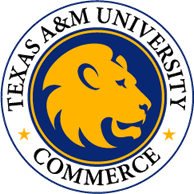 Early Childhood Education Master’s Degree Yearly Rotation of CoursesMaster’s degree must be completed within 6 years from the semester you earn a grade in any graduate level course counted on your degree plan.Revised:  May, 2016FallECE 560EC Curriculum DesignECE 538Classroom ManagementSpringECE 537Creative Expression in the ArtsECE 561Child DevelopmentI SummerECE 535Math, Science, Social Studies CurriculumECE 536Early Literacy DevelopmentII SummerECE 538Classroom ManagementECE 548Inquiry-Based LearningFall/Spring SemestersBlEd 501 Bilingual/ESLElective coursesAny SemesterEDCI 559 Diversity & EquityEDCI 595Research Literature